Inschrijfformulier proefles Noorderkoggenruiters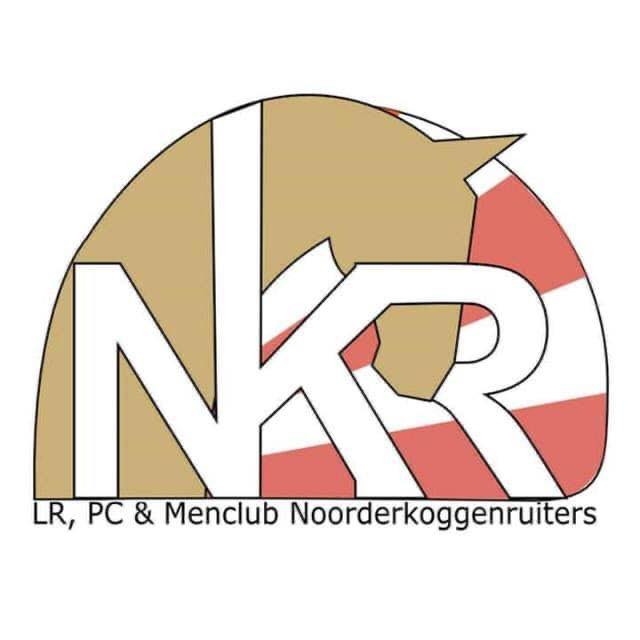 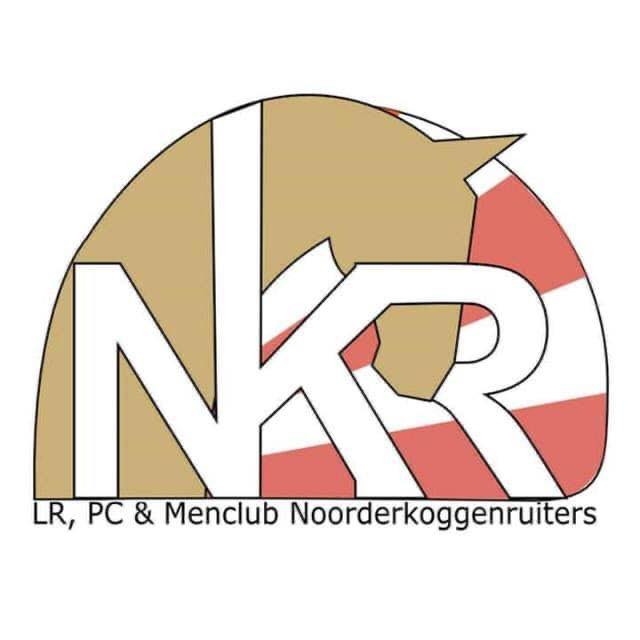 Potentiële leden mogen maximaal twee keer een proefles volgen*. Om een proefles te volgen willen wij graag de onderstaande gegevens ontvangen, zodat wij contact kunnen opnemen nadat de proeflessen zijn afgenomen.Naam			E-mailadres		Telefoonnummer	Aanvinken welke les gevolgd wordt:Maandag – Daniëlle Laffra 				Datum/data van de te volgen lessen: 19:00 – 20:00 uur 20:00 – 21:00 uur						 Dinsdag – mennen - Sylvana Scheeve			 19:30 – 20:30 uur 20:30 – 21:30 uur						Dinsdag – western – oneven weken 19:00 – 19:30 uur						Woensdag – jeugdles – Rosanne van Stuivenberg* 14:15 – 15:00 uur						 15:00 – 15:45 uurDonderdag – springen – Jessica Bruin nader te bepalen tijdstip (vanaf 19:00 uur)		Vrijdag – mennen – Catharina Kaper 19:00 – 20:00 uur 20:00 – 21:00 uur						Zaterdag – jeugdles – Piet Alkema* 10:30 – 11:30 uur						Het ingevulde formulier worden gestuurd aan Ellen Wijdenes via noorderkoggenruiters1@gmail.com *Lessen van de heer Alkema mogen vier keer op proef worden gevolgd. Les van Rosanne mag 1 keer op proef worden gevolgd.